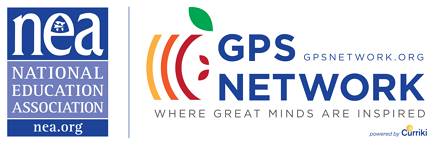 PLEASE JOIN US FOR A WEBINAR ENTITLED:“BACK TO SCHOOL BREAKDOWN”AUGUST 20, 2014 7:00 p.m. (Eastern)TOPICS COVERED:Student MotivationCommunicationTechnology in the ClassroomMechanics Curriculum ConcernsPlease join us in an Adobe Connect Webinar1. Join the meeting by clicking this link:- http://neaorg.adobeconnect.com/gpsfacilitators- Sign as guest, enter your full name followed by your state initials: i.e., 
Lorraine Wilson, DC    2. Once you are logged into the room, activate your audio by clicking the phone icon at the top of the window, select dial-out, put in 1 and your phone number, and click Join. The system will call you.Or, if you need to dial-in directly (no direct-dial extension) call and enter the Participant Code:1-719-359-9722Participant Code: 843516----------------If you have never attended an Adobe Connect meeting before:Test your connection: http://neaorg.adobeconnect.com/common/help/en/support/meeting_test.htmWatch a short tutorial on how to login to your Adobe Connect Meeting room:
http://neaorg.adobeconnect.com/p8g6nwgyuu7/Get a quick overview of Adobe Connect: 
http://www.adobe.com/products/adobeconnect.htmlAdobe, the Adobe logo, Acrobat and Adobe Connect are either registered trademarks or trademarks of Adobe Systems Incorporated in the United States and/or other countries.